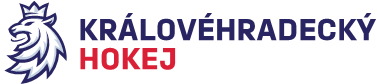 Zápis č. 29/19-20z  jednání Královéhradeckého KVV konaného dne 13. 1. 2020 v Hradci KrálovéPřítomni: 	Mgr. O. Votroubek, J. Šťavík, V. Samek, Z. Poul, M. Stehno, T. MartinecL. Exner – DR, L. Balášová – sekretariátProgram:	1. Kontrola úkolů		2. Zprávy předsedů komisí		3. Mezisezónní seminář rozhodčích		4. All star game Královéhradecký výběr – Pardubický výběr		5. RůznéKontrola úkolůÚkol č. 2/24	splněnoÚkol č. 1/28	splněno – sportovní potřeby pro hráče VTM v rámci projektuÚkol č. 2/28	splněno – trička s logem Královéhradeckého hokeje pro členy KVV a komisí2.	Zprávy předsedů komisíSTK – J. ŠťavíkSoutěže běží bez větších problémů.STK řešila odstoupení družstva mužů TJ So Semechnice. Soupeři mají v daném kole volno.KM – M. StehnoM. Stehno podal informace o projektu VTM. Vyúčtování VTM v rámci grantového projektu včetně vyúčtování služeb trenérů za rok 2019.KR – V. SamekInformace o práci delegátů. Hodnocení v průběhu sezóny rozhodčích, kteří dříve řídili utkání v jiném kraji.DR – L. ExnerDR vypracovala zprávu za rok 2019, která byla odeslána DR ČSLH.3.	Mezisezónní seminář rozhodčíchKR připraví mezisezónní seminář vytypovaných hlavních rozhodčích, kteří budou pověřeni řízením KLM – play off. Seminář bude zaměřen na komunikaci rozhodčích s trenéry, případně kapitány družstev a další body dle uvážení KR. V závěru semináře proběhne diskuse. Seminář se bude konat v úterý 21. 1. 2020 od 17:00 hodin v sekretariátu KVV ČSLH. Jednání se zúčastní předseda KVV Mgr. O. Votroubek a předseda STK J. Šťavík. Zároveň VV, na základě připomínek klubů z loňského posezónního setkání, rozhodl o řízení utkání play off trojicí rozhodčích namísto four man systémem.Úkol č. 1/29	zajistit místnost pro jednání a rozeslat pozvánky rozhodčímTermín:		do 14. 1. 2020Zodpovídá:	V. Samek, L. Balášová	4.	ALL star game Královéhradecký výběr – Pardubický výběr	KVV bere na vědomí a souhlasí s uspořádáním utkání mezi Královéhradeckým a Pardubickým výběrem. Utkání zorganizuje klub HC Trutnov pod trenérským vedením Ondřeje Poula. Utkání se uskuteční dne 28. 3. 2020 od 17:00 hodin. Kluby budou vyzvány k zaslání nominace dle pokynu trenéra Ondřeje Poula, který zároveň vybere případně další trenéry. Hráči budou mít zajištěné občerstvení i pitný režim včetně večeře. KVV schvaluje nákup 1 sady dresů v tmavě modré barvě 18 + 2, zároveň schvaluje částku do rozpočtu r. 2020 ve výši cca 15 tis. Kč. Na dresech bude uvedené jméno hráče. Dresy hráčům zůstanou.Sekretářka předá informace sekretáři Pardubického hokeje a vyžádá si jejich stanovisko.Úkol č. 2/29	zajistit organizaci turnaje a dodání sady dresůZodpovídá:	Z. Poul, O. Poul, L. BalášováTermín:		do 27. 3. 20205.	RůznéPohár hejtmana Královéhradeckého kraje – za předpokladu, že vítězem 1. části soutěže KLM se stane Stadion Nový Bydžov, navrhuje KVV předání Poháru hejtmana při utkání Nový Bydžov – Jaroměř, které se bude konat ve středu 12. 2. 2020.  Pohár předá zástupce KÚ a předseda KVV Mgr. O. Votroubek, který zároveň zajistí účast zástupce KÚ.KVV schválil zhotovení propagačního roll up banneru pro Královéhradecký hokej v částce cca 3 000,- Kč a zároveň schvaluje částku do rozpočtu r. 2020. Úkol č. 3/29	zajistit zhotovení roll up banneruZodpovídá:	J. Šťavík, L. BalášováTermín:		do 31. 1. 2020, dodání dle možnosti zhotovitelePříprava Volební konference KVV ČSLH. KVV schvaluje termín konání konference, a to dne 28. 5. 2020, po skončení konference proběhne předsezónní aktiv klubů.ZODM – Karlovy Vary 19.1.2020 – 24.1.2020. Nominace včetně organizace výpravy je zajištěna ve spolupráci s KÚ KvH kraje. Z finančních prostředku KÚ byly pořízeny 2 sady hokejových dresů vč. štulpen. ZODM se zúčastní předseda KVV Mgr. O. Votroubek + zástupce HC Mountfield. Pro výpravu kraje schválil KVV cca 2000,- Kč na drobné výdaje – občerstvení během cesty a na dr. materiál (tkaničky, pásky apod.).Sekretářka provede inventarizaci starých hokejových dresů, které budou vyřazeny případně nabídnuty hokejovým klubům pro tréninkové účely.Úkol č. 4/29	inventarizace dresů, vyřazení nebo předání klubůmZodpovídá:	L. BalášováTermín:		do 29. 2. 2020VTM – předseda KVV Mgr. O. Votroubek podal informaci z PV ohledně projektu VTM. Pro sezónu 2020 – 2021 bude 8 krajů pokračovat v projektu VTM U12 a U13. Náplň a rozsah projektu je v kompetenci KVV ve spolupráci s KM. Zahájení akcí VTM je schváleno na září 2020. PV podporuje projekt VTM U14, U15 a žádá o navýšení finanční částky 50 000,- Kč o 20% na příští sezónu z prostředků ČSLH.  Požadavek ČSLH p. Vojty na zaslání seznamu lektorů školení lic. „C+ ml.“ včetně jejich prezentace.Z. Poul informoval o pořádání Benefičního utkání pro Vendulku Fenykovou, které se bude konat v rámci mistrovského utkání HC Trutnov – HC Děčín 18. 1. 2020.P. Stehno informoval o akci Mountfield HK, který ve spolupráci s KvH svazem LH nabídl možnost zhlédnutí Extraligového utkání Mountfieldu HK. Klub nabídl klubům v kraji 25 volných vstupenek pro mládežnické hráče na vytypovaná utkání. Hráči se zúčastní utkání v zápasových dresech.Zapsala: Lucie Balášová	Ověřil: Mgr. O. Votroubek